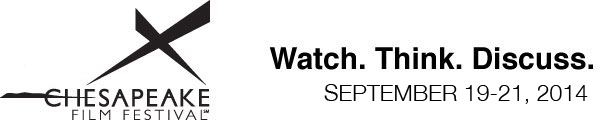 The Chesapeake Film Festival brings outstanding narrative, comedy, documentary and short films to the Eastern Shore of Maryland that otherwise would not be locally available.  It is the mission of the Chesapeake Film Festival to entertain, enrich and inspire by bringing the finest in narrative, documentary and short film to the Chesapeake Bay community. The films we intend to showcase are broadly focused to illuminate both the diversity and the universality of the human condition.We believe that films can affect positive change, and that through this medium individuals and communities gain a greater understanding of themselves and the world. We envision a festival that stimulates, educates and empowers.